ФЕДЕРАЛЬНАЯ СЛУЖБА ПО ТЕХНИЧЕСКОМУ И ЭКСПОРТНОМУ КОНТРОЛЮ

ФЕДЕРАЛЬНАЯ СЛУЖБА БЕЗОПАСНОСТИ РОССИЙСКОЙ ФЕДЕРАЦИИ

МИНИСТЕРСТВО ИНФОРМАЦИОННЫХ ТЕХНОЛОГИЙ И СВЯЗИ 
РОССИЙСКОЙ ФЕДЕРАЦИИ

ПРИКАЗ

от 13 февраля 2008 года N 55/86/20


Об утверждении Порядка проведения классификации информационных систем персональных данных____________________________________________________________________
Утратил силу с 11 марта 2014 года на основании 
совместного приказа ФСТЭК России, ФСБ России и Минкомсвязи России
от 31 декабря 2013 года N 151/786/461
____________________________________________________________________

В соответствии с пунктом 6 Положения об обеспечении безопасности персональных данных при их обработке в информационных системах персональных данных, утвержденного постановлением Правительства Российской Федерации от 17 ноября 2007 года N 781 "Об утверждении Положения об обеспечении безопасности персональных данных при их обработке в информационных системах персональных данных" (Собрание законодательства Российской Федерации, 2007, N 48, часть II, ст.6001),

приказываем:

Утвердить прилагаемый Порядок проведения классификации информационных систем персональных данных.

Директор Федеральной службы
по техническому и
экспортному контролю
С.Григоров

Директор Федеральной
службы безопасности
Российской Федерации
H.Патрушев

Министр информационных технологий
и связи Российской Федерации
Л.Рейман

Зарегистрировано
в Министерстве юстиции
Российской Федерации
3 апреля 2008 года,
регистрационный N 11462

Порядок проведения классификации информационных систем персональных данныхУТВЕРЖДЕН
приказом ФСТЭК России,
ФСБ России,
Мининформсвязи России
от 13 февраля 2008 года N 55/86/201. Настоящий Порядок определяет проведение классификации информационных систем персональных данных, представляющих собой совокупность персональных данных, содержащихся в базах данных, а также информационных технологий и технических средств, позволяющих осуществлять обработку таких персональных данных с использованием средств автоматизации (далее - информационные системы).
________________
 Абзац первый пункта 1 Положения об обеспечении безопасности персональных данных при их обработке в информационных системах персональных данных, утвержденного постановлением Правительства Российской Федерации от 17 ноября 2007 года N 781 (Собрание законодательства Российской Федерации, 2007, N 48, часть II, ст.6001) (далее - Положение).

2. Классификация информационных систем проводится государственными органами, муниципальными органами, юридическими и физическими лицами, организующими и (или) осуществляющими обработку персональных данных, а также определяющими цели и содержание обработки персональных данных (далее - оператор).
________________
Абзац первый пункта 6 Положения.

3. Классификация информационных систем проводится на этапе создания информационных систем или в ходе их эксплуатации (для ранее введенных в эксплуатацию и (или) модернизируемых информационных систем) с целью установления методов и способов защиты информации, необходимых для обеспечения безопасности персональных данных. 
4. Проведение классификации информационных систем включает в себя следующие этапы:

сбор и анализ исходных данных по информационной системе; 

присвоение информационной системе соответствующего класса и его документальное оформление.
5. При проведении классификации информационной системы учитываются следующие исходные данные:

категория обрабатываемых в информационной системе персональных данных - ;

объем обрабатываемых персональных данных (количество субъектов персональных данных, персональные данные которых обрабатываются в информационной системе) - ;

заданные оператором характеристики безопасности персональных данных, обрабатываемых в информационной системе;

структура информационной системы;

наличие подключений информационной системы к сетям связи общего пользования и (или) сетям международного информационного обмена;

режим обработки персональных данных;

режим разграничения прав доступа пользователей информационной системы;

местонахождение технических средств информационной системы.
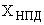 6. Определяются следующие категории обрабатываемых в информационной системе персональных данных ():

категория 1 - персональные данные, касающиеся расовой, национальной принадлежности, политических взглядов, религиозных и философских убеждений, состояния здоровья, интимной жизни;

категория 2 - персональные данные, позволяющие идентифицировать субъекта персональных данных и получить о нем дополнительную информацию, за исключением персональных данных, относящихся к категории 1;

категория 3 - персональные данные, позволяющие идентифицировать субъекта персональных данных;

категория 4 - обезличенные и (или) общедоступные персональные данные.
7.  может принимать следующие значения:
1 - в информационной системе одновременно обрабатываются персональные данные более чем 100000 субъектов персональных данных или персональные данные субъектов персональных данных в пределах субъекта Российской Федерации или Российской Федерации в целом;
2 - в информационной системе одновременно обрабатываются персональные данные от 1000 до 100000 субъектов персональных данных или персональные данные субъектов персональных данных, работающих в отрасли экономики Российской Федерации, в органе государственной власти, проживающих в пределах муниципального образования;
3 - в информационной системе одновременно обрабатываются данные менее чем 1000 субъектов персональных данных или персональные данные субъектов персональных данных в пределах конкретной организации.
8. По заданным оператором характеристикам безопасности персональных данных, обрабатываемых в информационной системе, информационные системы подразделяются на типовые и специальные информационные системы.

Типовые информационные системы - информационные системы, в которых требуется обеспечение только конфиденциальности персональных данных.

Специальные информационные системы - информационные системы, в которых вне зависимости от необходимости обеспечения конфиденциальности персональных данных требуется обеспечить хотя бы одну из характеристик безопасности персональных данных, отличную от конфиденциальности (защищенность от уничтожения, изменения, блокирования, а также иных несанкционированных действий).

К специальным информационным системам должны быть отнесены:

информационные системы, в которых обрабатываются персональные данные, касающиеся состояния здоровья субъектов персональных данных;

информационные системы, в которых предусмотрено принятие на основании исключительно автоматизированной обработки персональных данных решений, порождающих юридические последствия в отношении субъекта персональных данных или иным образом затрагивающих его права и законные интересы.
9. По структуре информационные системы подразделяются:

на автономные (не подключенные к иным информационным системам) комплексы технических и программных средств, предназначенные для обработки персональных данных (автоматизированные рабочие места);

на комплексы автоматизированных рабочих мест, объединенных в единую информационную систему средствами связи без использования технологии удаленного доступа (локальные информационные системы);

на комплексы автоматизированных рабочих мест и (или) локальных информационных систем, объединенных в единую информационную систему средствами связи с использованием технологии удаленного доступа (распределенные информационные системы).
10. По наличию подключений к сетям связи общего пользования и (или) сетям международного информационного обмена информационные системы подразделяются на системы, имеющие подключения, и системы, не имеющие подключений.
11. По режиму обработки персональных данных в информационной системе информационные системы подразделяются на однопользовательские и многопользовательские.
12. По разграничению прав доступа пользователей информационные системы подразделяются на системы без разграничения прав доступа и системы с разграничением прав доступа.
13. Информационные системы в зависимости от местонахождения их технических средств подразделяются на системы, все технические средства которых находятся в пределах Российской Федерации, и системы, технические средства которых частично или целиком находятся за пределами Российской Федерации.
14. По результатам анализа исходных данных типовой информационной системе присваивается один из следующих классов:

класс 1 (К1) - информационные системы, для которых нарушение заданной характеристики безопасности персональных данных, обрабатываемых в них, может привести к значительным негативным последствиям для субъектов персональных данных;

класс 2 (К2) - информационные системы, для которых нарушение заданной характеристики безопасности персональных данных, обрабатываемых в них, может привести к негативным последствиям для субъектов персональных данных;

класс 3 (К3) - информационные системы, для которых нарушение заданной характеристики безопасности персональных данных, обрабатываемых в них, может привести к незначительным негативным последствиям для субъектов персональных данных;

класс 4 (К4) - информационные системы, для которых нарушение заданной характеристики безопасности персональных данных, обрабатываемых в них, не приводит к негативным последствиям для субъектов персональных данных.
15. Класс типовой информационной системы определяется в соответствии с таблицей.
16. По результатам анализа исходных данных класс специальной информационной системы определяется на основе модели угроз безопасности персональных данных в соответствии с методическими документами, разрабатываемыми в соответствии с пунктом 2 постановления Правительства Российской Федерации от 17 ноября 2007 года N 781 "Об утверждении Положения об обеспечении безопасности персональных данных при их обработке в информационных системах персональных данных" .
________________
 Собрание законодательства Российской Федерации, 2007, N 48, часть II, ст.6001.

17. В случае выделения в составе информационной системы подсистем, каждая из которых является информационной системой, информационной системе в целом присваивается класс, соответствующий наиболее высокому классу входящих в нее подсистем.
18. Результаты классификации информационных систем оформляются соответствующим актом оператора.
19. Класс информационной системы может быть пересмотрен:

по решению оператора на основе проведенных им анализа и оценки угроз безопасности персональных данных с учетом особенностей и (или) изменений конкретной информационной системы;

по результатам мероприятий по контролю за выполнением требований к обеспечению безопасности персональных данных при их обработке в информационной системе.

______________321категория 4К4К4К4категория 3К3К3К2категория 2К3К2К1категория 1К1К1К1